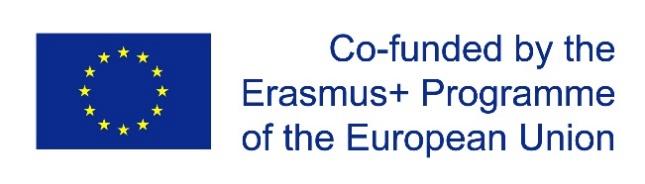 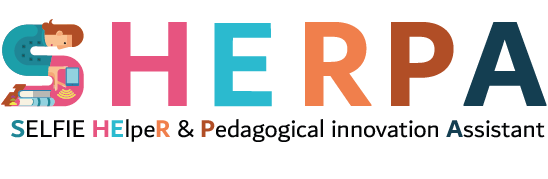 SUUNNITELMAN TOTEUTUKSEN SEURANTA (täytä esimerkkisarakkeeseen)TOTEUTUKSEN ARVIOINTI (täytä esimerkkisarakkeeseen)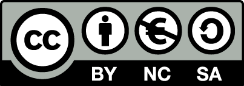 SEURANTAMITTARITESIMERKKEJÄSEURANTA JA TIEDONKERÄYS: MENETELMÄ(T) JA TYÖKALUTEdistymisen seurannan määrittelykatso määritelmät tehtävät 5 ja 6; tarvittaessa päivitäSEURANNAN AJANKOHDATKuinka usein seurataanesim viikottain, kuukausittain, toimenpiteen (toimenpiteiden) valmistuttuaSEURATTAVAT ASIAT Kuinka monta opettajaa/oppilasta on mukana toteutuksessa?esim 3 opettajaa, 4 luokkaa, 35 oppilastaSEURATTAVAT ASIAT Toimenpiteiden valmiusasteesim aloitettu, osittain valmis, valmisSEURATTAVAT ASIAT Missä mennään tavoitteiisiin nähden kerro hieman enemmänSEURATTAVAT ASIAT Minkälaisia ongelmia on, mitkä asiat helpottavat tavoitteiden saavuttamistaesim infrastruktuuri, tapaamiset, koulutukset jne..SEURATTAVAT ASIAT Minkälaista palautetta osallistujat antavatesim tapaamisissa, keskustelufoorumeissa jne.SEURATTAVAT ASIAT Minkälaisia tuloksia on mitattavissa (S.M.A.R.T)                   ARVIOINTIMITTARITESIMERKKEJÄARVIOINNIN MENETELMÄ(T) JA TYÖKALUTMillä tavalla toteutusta arvioidaantehtävässä 5 määritellyt menetelmät ja esim keskustelufoorumit ja kokouksetARVIOINNIN AJANKOHTAMilloin arvioidaanesim. heti projektin päätyttyä, 1 viikon, 2 viikon jälkeen, jne.ARVIOITAVIA ASIOITAKuinka monta opettajaa/oppilasta oli mukana toteutuksessaesim. 2 opettajaa, 4 luokkaa, 70 oppilastaARVIOITAVIA ASIOITAToimenpiteiden valmiusasteesim. osittainen, täydellinenARVIOITAVIA ASIOITAMinkälaisia tuloksia saavutettiinohjausryhmän mielipidekaikkien mukana olleiden mielipidemahdollisten kyselyiden pohjalta (esim oppilaat)ARVIOITAVIA ASIOITATunnistetut menestystekijät ja esteetARVIOITAVIA ASIOITAOsallistujien kommentit.ARVIOITAVIA ASIOITA.